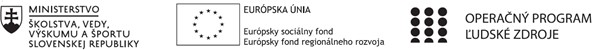 Správa o činnosti pedagogického klubu1. Prioritná osVzdelávanie2. Špecifický cieľ1.1.1 Zvýšiť inkluzívnosť a rovnaký prístup kukvalitnému vzdelávaniu a zlepšiť výsledky a kompetencie detí a žiakov3. PrijímateľGymnázium, Park mládeže 5, 040 01 Košice4. Názov projektuZvýšenie kvality vzdelávania v Gymnáziu Park mládeže 5 v Košiciach5. Kód projektu ITMS2014+312011X6576. Názov pedagogického klubuPedagogický klub interaktívne metódy vo výučbe žiakov7. Dátum stretnutia pedagogického klubu2.9.20218. Miesto stretnutia pedagogického klubuAreál školy9. Meno koordinátora pedagogického klubuMgr.Andrea Spišáková10. Odkaz na webové sídlo zverejnenejsprávyhttps://gpm.edupage.org/a/zvysenie-kvality-vzdelavania 11.Manažérske  zhrnutie :  Kľúčové slová: Webinár, finančná gramotnosť, prezentácia, diskusiaKlub interaktívne metódy vo výučne žiakov si spolu s ostatnými klubmi vypočuli webinár na tému finančná gramotnosť. Prezentujúci vhodne zaradil do webinára inovatívne metódy  ako využitie IKT  ( video ), prezentácie, kvíz, brainstorming a riadený rozhovor. Webinár bol vhodný príkladom ako využiť inovatívne metódy pri sprostredkovaní informácii poslucháčom12. Hlavné body, témy stretnutia, zhrnutie priebehu stretnutia: naplánovanie termínov stretnutí klubunávrh konkrétnych tém a výber tém stretnutí kluburozdelenie tém medzi členov klubuvytvorenie časového harmonogramuwebinár na tému finančná gramotnosťStretnutie prebehlo v pokojnej a pracovnej atmosfére. Členovia klubu sa zhodli na témach a termínoch stretnutí. Vypočuli si webinár na tému finančná gramotnosť a diskutoval o vhodnosti zaradenia inovatívnych metód do prednášky.13. Závery a odporúčania : Pri výbere termínov stretnutí zohľadniť školský kalendár, priestorové vybavenie školy a potreby členov klubu vo vzťahu ku vyučovaciemu procesuVyužívať webinár pre ďalšie vzdelávanie učiteľovZáverom bolo vytvorenie časového a tematického plánu klubu, diskusia  o vhodnosti zaradenia inovatívnych metód do prednášky.14. Vypracoval ( meno a priezvisko)Mgr. Andrea Spišáková15. Dátum 2.9.202116. Podpis17. Schválil ( meno a priezvisko )Mgr. Milan Marinčák18. Dátum 2.9.202119.Podpis